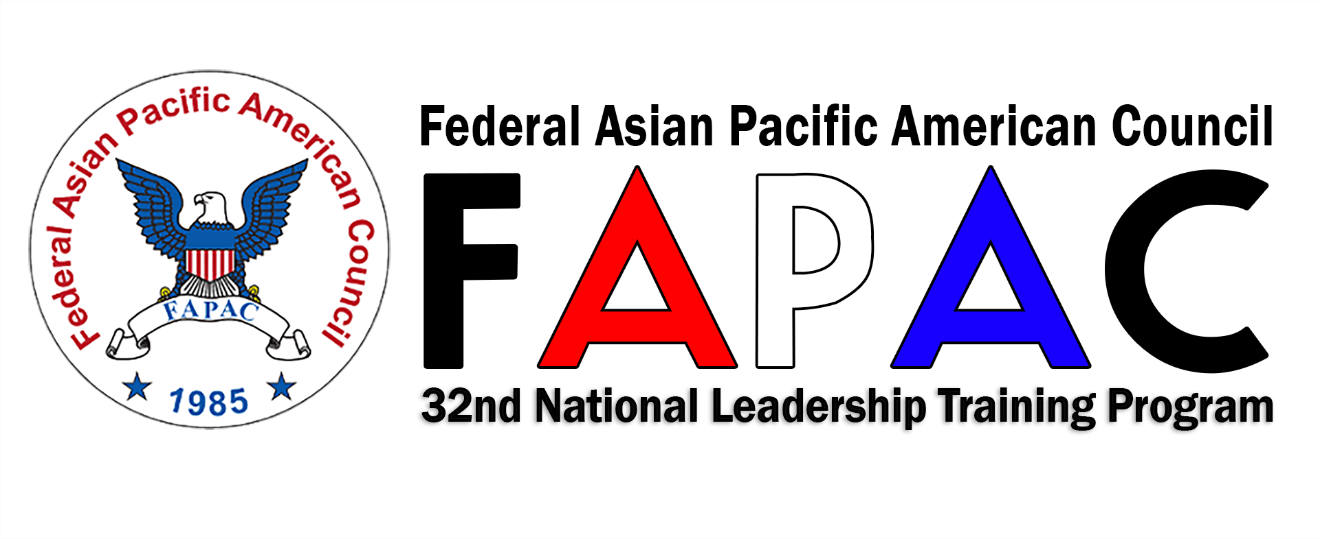 FAPAC 2017 Civilian Awards Nomination FormPlease choose one Award Category and One Grade Cluster:☐ Outstanding Individual Leadership ☐ Excellence in Individual Achievement ☐ Diversity Excellence☐ Grade GS 1-12☐ Grade GS 13-15☐ Grade SESNominee Information:Nominating Official Information:Civilian Awards Evaluation Factors Please provide supporting narrative.Name of NomineePosition/TitleGrade Department/AgencyMailing AddressWork Phone NumberEmailName of Nominating OfficialPosition/TitleGrade Department/AgencyMailing AddressWork Phone NumberEmailSignature of Nominating OfficialAssist the government in recruiting, promoting, establishing, and maintaining an effective and equitable participation of AAPIs in the workforcePromote recognition of AAPI's competencies, overall awareness of the impact of AAPIs' cultures, contributions, work ethics, and behavior related to the government employmentPromote, initiate, lead and encourage employees to participate in program activities that will benefit the career training, career development and advancement of AAPIs in the workforce Promote a better understanding among AAPIs and non-AAPIs in the workplace and resolve problems of equity for the AAPIs including EEO. Establish and maintain channels of communication and goodwill between AAPIs and other members of the workforceOrganize program activities that advocate equal opportunity for AAPIs in the Federal and District of Columbia governmentAchieve personal goals in displaying exceptional leadership qualities that will inspire others to followAdvocate for civil rights, diversity and equal opportunity within their particular department or agency